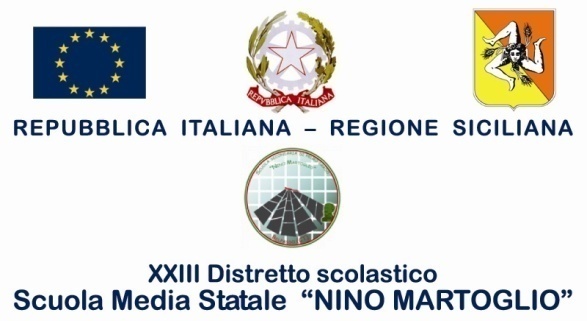 Comunicazione N° 1                                                                                            A tutto il personale Docente della ScuolaOGGETTO: Avvio Anno Scolastico 2019/2020 Si comunica la data e l’O.d.G. del primo incontro del Collegio Docenti che darà l’avvio alla fase di Programmazione delle attività del nuovo Anno Scolastico.                        F.to* Il Dirigente ScolasticoProf.ssa Anna Spampinato( *Firma autografa omessa ai sensi dell’art. 3, comma 2, del D.L.vo n. 39/93)Settembre02/09/19  LunedìOre  8,30Accoglienza nuovi docenti.02/09/19 LunedìOre  9,30Collegio dei DocentiAdempimenti di inizio d’anno.Nomina segretario verbalizzatore.Nomina Collaboratore Vicario e secondo CollaboratoreCalendario scolastico.Attività complementari di Scienze Motorie.Presentazione requisiti e aeree di utilizzazioni per FF.SS.Criteri formazione classi.Criteri assegnazione alunni portatori di Handicap.Criteri assegnazione docenti per classe.Aggiornamento e formazione docenti.Suddivisione anno scolastico.Orario scolastico. T.P. Attività pomeridianeCalendario Incontri dei gruppi di lavoro.Ore recupero docentiTeam redazione Bilancio SocialeConvenzione  Centro Medicina dello Sport Convenzione CIP 2019-2020